This form must be filed at least 30 days prior to the defense date. The School of Biomedical Sciences will publicize by posting the seminar on The Daily News one week prior, one day prior and the day of the event. Name:	      EMPL ID:       Degree Program (MS or PhD):   MS	PhDDiscipline (Major):       

Working Title of Thesis/Dissertation:      
Funding Agency Format for Proposal (NIH R01, R21, etc.):      Seminar/Defense Date:        Seminar Time:        	Room Reserved:      

Student Signature:	____________________________________________________________________________________________________________Signatures indicate that a pre-proposal meeting has been held and the committee agrees that the student may present the research proposal. Every member of the committee must sign this form. 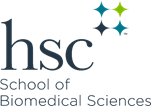 Notice of Research Proposal Seminar & Defense     , Major Professor	     , Committee Member     , Committee Member	     , University Member     , Committee Member     , Graduate Advisor     , Committee Member	     , Department Chair (Major Professor’s Dept)